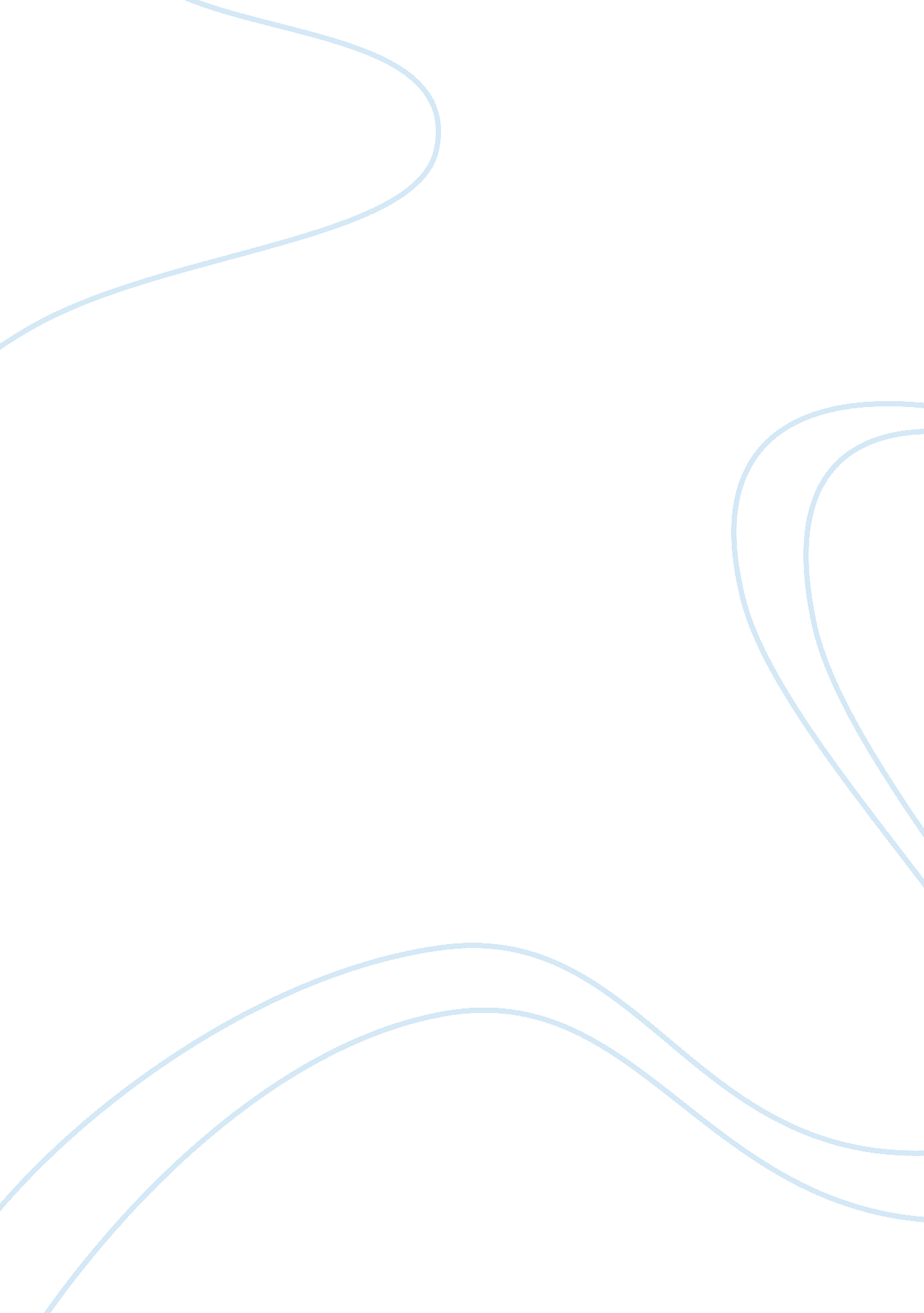 Organisation and management sample paperBusiness, Management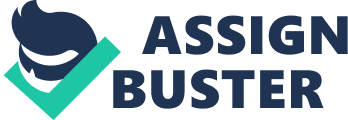 Each question is marked out of 10. Please start each question on a new page. 3. Write your answers in the answer booklets provided. Please mark your questions clearly so that we know which questions you have attempted. Make sure your name is clearly indicated on the cover of the examination booklets . Decision-misunderstanding Describe the five (5) steps in the decision making process and provide an example to illustrate the process. Then discuss any one behavioral influence on decision- making and explain how it may influence the example you provided. 2. Organizing Explain the purpose of the organizing function In the relation to the other three (3) functions of the management process. Then compare the functional, divisional, and matrix organizational structures. 3. Controlling Why do managers need to establish controls In organizations? Explain what Is meant by bureaucratic control and clan control In organizations and provide examples to Illustrate your answer. 4. Leadlngandmanaglngchange Explain the purpose of the leading function In the relation to the other three (3) functions of the management process. There are some Important differences between a manager and a leader. Describe the mall differences between a manager and a leader. 5. Communicationandinterpersonalskills Describe at least three conflict management styles and give examples of each. Then explain why the collaborative approach to conflict management is often preferred over the other styles of conflict management. 6. Indeterminatenessmotivation. Then give one detailed example of each, and explain which approach best describes how you are motivated to work more efficiently and effectively. 